ФГБОУ ВО 
«Алтайский государственный университет»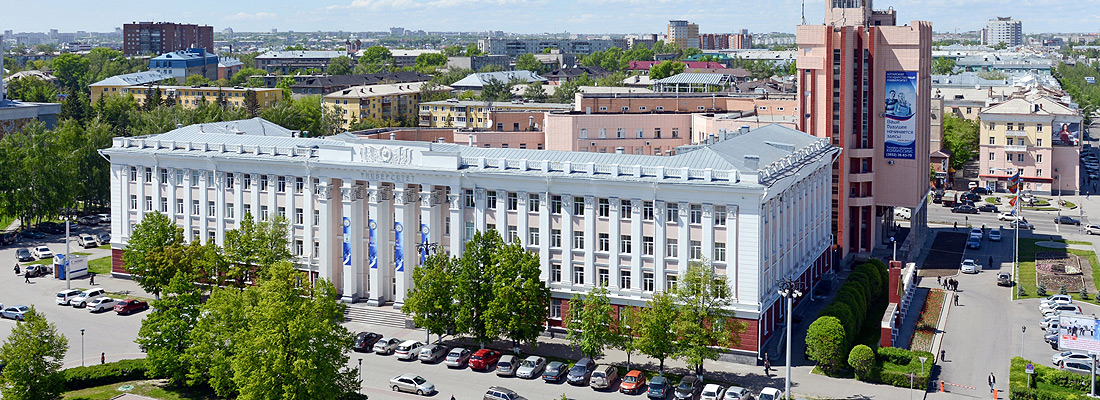 Барнаул – 2018Используемые сокращения и контактная информация ответственных за профориентационную работу:Управление по рекрутингу абитуриентов (УРА),  пр. Комсомольский, 100Гончарова  Елена Николаевна – начальник управления, 29-81-17Григорьева Любовь Михайловна – заместитель начальника, 29-12-84  Базина Наталья Валерьевна – заместитель начальника, 29-12-84  Полуэктова Наталья Николаевна – директор Центра довузовского образования, 29-81-15, 8-913-224-70-26  Блаженко Ирина Юрьевна – начальник отдела по набору абитуриентов и профориентационно-рекламной деятельности, 19-81-21, 8-913-218-17-09  Приемная комиссия (ПК) – Назаров Иван Иванович, 291-220 Биологический факультет  (БФ) – Куцева Елена Владимировна, 8-913-213-18-37Географический факультет (ГФ)  - Латышева Ольга Анатольевна, 8-913-254-17-80Факультет искусств (ФИ) – Мелехова Ксения Александровна, 8-913-248-64-21Исторический факультет (ИФ) –  Колокольцева Наталья Юрьевна,  8-913-225-05-67Факультет массовых коммуникаций, филологии и политологии (ФМКФиП) – Кирилин  Кирилл Анатольевич, 8-905-924-51-58Факультет математики и информационных технологий (ФМиИТ) – Журавлева Вера Владимировна,  8-913-273-07-35 Факультет психологии и педагогики (ФПП) –  Волкова Татьяна Геннадьевна,  8-903-958-80-07Факультет социологии  (ФС) –  Стерлядева Наталья Анатольевна, 8-903-949-10-38Физико-технический факультет (ФТФ) – Утемесов Равиль Муратович, 8-960-944-65-45Химический факультет (ХФ) -  Щербакова Людмила Владимировна, 8-906-940-73-65Экономический факультет  (МИЭМИС) -  Лепешкина Светлана Викторовна, 8-913-218-52-61Юридический факультет (ЮФ) – Соколов Александр Сергеевич, 8-913-279-17-34Колледж – Гердт Антонина Павловна, 8-913-214-47-06Официальный сайт АлтГУ    http://www.asu.ru/Сайт «Абитуриент АлтГУ»  http://abiturient.asu.ru/Адрес в Контакте                 https://vk.com/abiturientasuМеры поощрения для абитуриентов, имеющих высокие учебные достижения, на 2018-2019 уч. год:Льготы победителям и призерам олимпиад школьников (по результатам ЕГЭ не менее 75 баллов):Прием без вступительных испытаний на обучение по программам бакалавриата и специалитета по специальностям и направлениям подготовки, соответствующим профилю олимпиады;100 баллов по общеобразовательным предметам на направления подготовки (специальности), не соответствующими профилю олимпиады. Получение повышенной стипендии (25 000 руб.);Предоставление общежития (для иногородних);Перспективы включения в научно-исследовательскую работу студентов;Включение в программу академической мобильности (бесплатные стажировки с 3 курса).Стипендиальные программы и учет индивидуальных достижений:№Наименование мероприятияДата проведения  Целевая аудитория Целевая аудитория ПРОФОРИЕНТАЦИОННЫЕ МЕРОПРИЯТИЯ ДЛЯ ШКОЛЬНИКОВ И РОДИТЕЛЕЙПРОФОРИЕНТАЦИОННЫЕ МЕРОПРИЯТИЯ ДЛЯ ШКОЛЬНИКОВ И РОДИТЕЛЕЙПРОФОРИЕНТАЦИОННЫЕ МЕРОПРИЯТИЯ ДЛЯ ШКОЛЬНИКОВ И РОДИТЕЛЕЙПРОФОРИЕНТАЦИОННЫЕ МЕРОПРИЯТИЯ ДЛЯ ШКОЛЬНИКОВ И РОДИТЕЛЕЙПРОФОРИЕНТАЦИОННЫЕ МЕРОПРИЯТИЯ ДЛЯ ШКОЛЬНИКОВ И РОДИТЕЛЕЙДни открытых дверей Центра довузовского образования (запись на курсы, олимпиады, профтестирование, сезонные профильные школы, презентация возможностей обучения в университете и др.)23, 29  августа, 12 сентября 2018 г.и в течение учебного годапо отдельному графику (сайт для абитуриентов)учащиеся школ 9-11 классовг. Барнаула и Алтайского краяучащиеся школ 9-11 классовг. Барнаула и Алтайского краяДни открытых дверей факультетов, МИЭМИС (экономический факультет) и Юридического институтасентябрь 2018 г. – май 2019 г.по отдельному графикуучащиеся школ г. Барнаула и Алтайского краяучащиеся школ г. Барнаула и Алтайского краяДень открытых дверей АлтГУ (в программе семинары по ЕГЭ по всем предметам)28  октября 2018 г. 24 марта 2019 г.учащиеся школ и их родители г. Барнаула, Алтайского края, сопредельных территорийучащиеся школ и их родители г. Барнаула, Алтайского края, сопредельных территорийПутешествие в мир профессий университета (обзорные экскурсии для школьников и их родителей с посещением лабораторий, музеев, факультетов)сентябрь 2018 г. – май 2019 г.на основании заявокучащиеся школ г. Барнаула и Алтайского краяучащиеся школ г. Барнаула и Алтайского края«Экскурсии в мир Искусства», обзорные экскурсии для школьников и их родителей с посещением галереи «Универсум» и выставочных площадок факультета университетасентябрь 2018 г. – май 2019 г.на основании заявок учащиеся школг. Барнаула и Алтайского краяучащиеся школг. Барнаула и Алтайского краяЭкскурсии в Южно-Сибирский ботанический сад АлтГУсентябрь 2018 г. – октябрь 2018 г.май 2019 г. – июнь 2019 г.на основании заявокучащиеся школг. Барнаула и Алтайского краяучащиеся школг. Барнаула и Алтайского краяПроведение дополнительных занятий в области дизайна для школьников Барнаула (просветительские мероприятия, мастер-классы)в течение года (1 раз в месяц)учащиеся школ Барнаулаучащиеся школ БарнаулаМузыкальные уроки для школьников базе Центра культуры и просвещения АлтГУсентябрь 2018 г. – май 2019 г. по отдельному графикуучащиеся школг. Барнаула и Алтайского краяучащиеся школг. Барнаула и Алтайского краяХудожественные мероприятия на базе Центра непрерывного художественного образования ФИД АГУв течение года (1 раз в неделю)учащиеся школ Барнаулаучащиеся школ БарнаулаФестиваль науки октябрь 2018учащиеся  школг. Барнаула и Алтайского краяучащиеся  школг. Барнаула и Алтайского краяГородская Ярмарка профессий «Строим будущее Алтая» для учащихся 11-х классов г. Барнаула на базе АлтГУ20 октября 2018 г.учащиеся 11 классов школ Октябрьского районаучащиеся 11 классов школ Октябрьского районаКвест  «В Новый год с Универом»декабрь 2018участники отборочных туров межвузовских олимпиад школьниковучастники отборочных туров межвузовских олимпиад школьниковМероприятие профессиональной направленности «Модель ООН 2019» (международные отношения)январь 2019 г.учащиеся  школг. Барнаула и Алтайского краяучащиеся  школг. Барнаула и Алтайского краяАкция «ПРОФНАВИГАТОР»27 января 2019 г.учащиеся школ г. Барнаула и Алтайского края и их родителиучащиеся школ г. Барнаула и Алтайского края и их родители Слет одаренной молодежидекабрь 2018 победители и призеры муниципального этапа ВОШпобедители и призеры муниципального этапа ВОШМероприятие профессиональной направленности «Евразийская модель ООН 2019» (политология)апрель 2019 г.учащиеся 9-11 классов средних общеобразовательных учрежденийучащиеся 9-11 классов средних общеобразовательных учрежденийГородская Ярмарка профессий «Строим будущее Алтая» для учащихся 10–х классов г. Барнаула на базе АлтГУ20 апреля 2019 г.учащиеся 10 классов школ Железнодорожного районаучащиеся 10 классов школ Железнодорожного районаМолодежный КВЕСТ «Планета университет»16 мая 2019 г.по заявкамучащиеся 10 классов школ г.Барнаула, Алтайского края, сопредельных территорийучащиеся 10 классов школ г.Барнаула, Алтайского края, сопредельных территорийТоржественное мероприятие «Парад звезд» по вручению дипломов победителям и призерам межвузовских предметных олимпиад школьников 			июнь 2019 г.победители, призеры и участники заключительных этапов межвузовских олимпиад школьниковпобедители, призеры и участники заключительных этапов межвузовских олимпиад школьниковИнтерактивная площадка «Территория развития», посвященная празднованию Дня защиты детей1 июня 2019 г.учащиеся школ г. Барнаула и Алтайского края и их родителиучащиеся школ г. Барнаула и Алтайского края и их родители Культурно-досуговое мероприятие для семейного участия «Университетский экспресс «СемьЯ – Универ и Я»июльучащиеся школ г. Барнаула и Алтайского края и их родителиучащиеся школ г. Барнаула и Алтайского края и их родителиОЛИМПИАДЫ, КОНФЕРЕНЦИИ, КОНКУРСЫОЛИМПИАДЫ, КОНФЕРЕНЦИИ, КОНКУРСЫОЛИМПИАДЫ, КОНФЕРЕНЦИИ, КОНКУРСЫОЛИМПИАДЫ, КОНФЕРЕНЦИИ, КОНКУРСЫОЛИМПИАДЫ, КОНФЕРЕНЦИИ, КОНКУРСЫПредметные межвузовские олимпиады школьников:*Олимпиада школьников «Ломоносов»история, история российской государственности,  обществознание (другие предметы по согласованию с организаторами)* Олимпиада школьников Санкт-Петербургского государственного университета:право, история,  география, социология,  обществознание (другие предметы по согласованию с организаторами)*Олимпиада «Будущие исследователи – будущее науки»:  история, русский язык (математика, физика, химия по согласованию)  * Многопрофильная инженерная олимпиада «Звезда»:естественные науки (физика\ математика),  *Олимпиада «Будущее Сибири»: физика*Всесибирская открытая олимпиада школьников: математика, физика, химия, биологияТолстовская олимпиада:история, обществознаниеСАММАТ:математикаи другие.октябрь 2018 - январь 2019 г. – отборочные турыфевраль - апрель 2019 г. – заключительные турыучащиеся 6-11 классов школ г.Барнаула, Алтайского края, сопредельных территорийучащиеся 6-11 классов школ г.Барнаула, Алтайского края, сопредельных территорийОлимпиада Донского государственного технического университета «Я - бакалавр» (физика, информатика, математика, история, русский язык, биология)октябрь  - декабрь 2018 г. отборочные турыфевраль - апрель 2019 г.  заключительные турыучащиеся 8-11 классов школг. Барнаула и Алтайского края, сопредельных территорийучащиеся 8-11 классов школг. Барнаула и Алтайского края, сопредельных территорийКонкурс школьников Челябинского университетского образовательного округа                                 по русскому языкуоктябрь  - декабрь 2018 г. отборочные турыфевраль - апрель 2019 г.  заключительные турыучащиеся 8-11 классов школг. Барнаула и Алтайского края, сопредельных территорийучащиеся 8-11 классов школг. Барнаула и Алтайского края, сопредельных территорийОткрытая предметная олимпиада школьников АлтГУ(математика, информатика, физика, биология, математика в экономике, экономическая физика, «Экономический олимп», история, международные отношения и востоковедение, русский язык, литература, регионоведение России, религиоведение, политология,  право, социология, английский язык,  рисунок, живопись, и декоративная композиция, «Компьютерная графика»)январь – май 2019 г.учащиеся 1-11 классов школ г.Барнаула, Алтайского края, сопредельных территорийучащиеся 1-11 классов школ г.Барнаула, Алтайского края, сопредельных территорийVII краевая научно-практическая конференция учащихся «Российская государственность: вехи истории»сентябрь 2018 г.учащиеся школ г. Барнаула и Алтайского краяучащиеся школ г. Барнаула и Алтайского краяОткрытый краевой конкурс печатных детско-юношеских изданий и творческих работ по журналистике «Свежая строка» (проводится совместно с АРДОО «САМИ»)ноябрь - декабрь 2018 г.учащиеся 4-11 классов средних общеобразовательных учрежденийучащиеся 4-11 классов средних общеобразовательных учрежденийМолодежный конкурс по ландшафтной архитектуре «Создай современную, комфортную среду»декабрь 2018 г.учащиеся  8-11 классов школ г.Барнаула, Алтайского края, сопредельных территорийучащиеся  8-11 классов школ г.Барнаула, Алтайского края, сопредельных территорийРегиональная олимпиада по обществознанию для школьников Алтайского края «Я вижу общество как…»декабрь 2018 г.учащиеся школ г. Барнаула и Алтайского краяучащиеся школ г. Барнаула и Алтайского краяVI ГОРОДСКОЙ МЕЖШКОЛЬНЫЙ ИСТОРИЧЕСКИЙ МАРАФОН «ПО СТРАНИЦАМ РОССИЙСКОЙ ИСТОРИИ»декабрь 2018 г.- март 2019 г.учащиеся 1-11 классов школ г.Барнаула, Алтайского краяучащиеся 1-11 классов школ г.Барнаула, Алтайского краяКонкурс исследовательских работ по географии «Вокруг света»январь – апрель2019 г.учащиеся 7-11 классов школ г.Барнаула, Алтайского краяучащиеся 7-11 классов школ г.Барнаула, Алтайского краяКонкурс графических работ (совместный проект c Сибирской ассоциацией дизайнеров)март 2019 г.учащиеся школ г. Барнаула и Алтайского краяучащиеся школ г. Барнаула и Алтайского краяКонкурс стилистовмай 2019 г.учащиеся школ г. Барнаула и Алтайского краяучащиеся школ г. Барнаула и Алтайского края Мероприятие профессиональной направленности «Модель ООН 2019» (международные отношения)январь 2019 г.учащиеся школ г. Барнаула и Алтайского краяучащиеся школ г. Барнаула и Алтайского краяМежрегиональный заочный конкурс творческих работ по журналистике «Юные журналисты – 2019» (проводится совместно с ОДА «Озарение»)январь-февраль 2019 г.учащиеся 5-11 классов средних общеобразовательных учрежденийучащиеся 5-11 классов средних общеобразовательных учрежденийКраевой конкурс творческих работ по журналистике «Точка зрения» (проводится совместно с АРДОО «САМИ»)январь-март 2019 г.учащиеся 1-11 классов средних общеобразовательных учрежденийучащиеся 1-11 классов средних общеобразовательных учрежденийКраевой конкурс творческих работ по русскому языку «Заговори, чтобы я тебя увидел... – 2019» (направление «Журналистика»)февраль-май 2019 г.учащиеся 9-11 классов средних общеобразовательных учрежденийучащиеся 9-11 классов средних общеобразовательных учрежденийКонкурс творческих работ по журналистике  среди учеников старших классов март-апрель 2019 г.учащиеся 9-11 классов средних общеобразовательных учрежденийучащиеся 9-11 классов средних общеобразовательных учрежденийКонкурс творческих работ «Гуманитарии будущего»апрель 2019 г.апрель 2019 г.учащиеся школ г. Барнаула и Алтайского краяНаучно-практическая конференция «Туризм на Алтае глазами молодых исследователей» апрель 2019 г.апрель 2019 г.учащиеся  8-11 классов школ г.Барнаула, Алтайского края, сопредельных территорийМастер-классы по решению олимпиадных задачянварь 2019 г.январь 2019 г.победители и призеры отборочных туров межвузовских олимпиад школьниковМуниципальный конкурс исследовательских работ младших школьников «Я – исследователь»март 2019 г.март 2019 г.учащиеся 1-4 классов школ г.БарнаулаОткрытая научно-практическая конференция школьников г. Барнаулаапрель 2019 г.апрель 2019 г.учащиеся  8-11 классов школ г.Барнаула, Алтайского края, сопредельных территорийКраевая научно-практической конференция учащихся «Российская государственность: вехи истории», посвященная памяти Г.Ф. Бованапрель 2019 г.апрель 2019 г.учащиеся 6-11 классов школ г.Барнаула и Алтайского краяПОДГОТОВКА К ГИАПОДГОТОВКА К ГИАПОДГОТОВКА К ГИАПОДГОТОВКА К ГИАПОДГОТОВКА К ГИАКурсы по подготовке к ГИА: «Стандарт», «Выходного дня» /90 час.«Интенсив» /  60 час.Каникулярные модульные / 20/20/20 час.«Репетитор» / 50 / 30 / 16 час.«Отличник ЕГЭ (ОГЭ)» / 20 час.Практикумы по решению тренировочных тестов накануне ГИА / 20 час.«Летний экспресс» (подготовка к внутреннему тестированию)  / 20 час. октябрь–май январь – май ноябрь, январь, март в течение года апрель – май май июнь-июльучащиеся 9-11 классов г.Барнаула и Алтайского краяучащиеся 9-11 классов г.Барнаула и Алтайского краяПроведение репетиционного ЕГЭ и ОГЭ (в том числе и выездное по заявкам)декабрь 2018 г.- апрель 2019 г. в соответствие с графикомучащиеся 9 и 11 классов школ г.Барнаула и Алтайского краяучащиеся 9 и 11 классов школ г.Барнаула и Алтайского краяВебинары по подготовке к сдаче ЕГЭ и ОГЭоктябрь 2018 г. – май 2019 г.в соответствии с расписаниемучащиеся 9-11 классов школг. Барнаула, Алтайского края, сопредельных территорийучащиеся 9-11 классов школг. Барнаула, Алтайского края, сопредельных территорийКонсультации по подготовке к ЕГЭ(физика, математика (профильная), химия, биология, география, история, обществознание, иностранный язык)октябрь 2018 г. –май 2019 г.в соответствие с графикомучащиеся 11 классов школг. Барнаула и Алтайского краяучащиеся 11 классов школг. Барнаула и Алтайского краяСеминары  по подготовке к сдаче ЕГЭ (в том числе выездные)  по заявкам школноябрь 2018 г. – май 2019 г.в соответствие с графиком учащиеся 11 классов школг. Барнаула и Алтайского краяучащиеся 11 классов школг. Барнаула и Алтайского краяПробное ЕГЭ (бесплатное) для учащихся 11-х классов по географии, физике, информатике, биологии, химии, историиноябрь 2018 г. – февраль 2019 г.в соответствие с графикомучащиеся 11 классов школг. Барнаула и Алтайского краяучащиеся 11 классов школг. Барнаула и Алтайского края«Школа математики и информатики»  для учащихся 11 классов (углубленная подготовка к ЕГЭ)в течение учебного годана основании предварительной записи и собеседованияучащиеся 11 классов школ г. Барнаулаучащиеся 11 классов школ г. БарнаулаКурсы по физике (для желающих поступать на ФТФ)октябрь 2018 г. – май 2019 г.на основании предварительной записи и собеседованияучащиеся 11 классов школ г.Барнаула и Алтайского краяучащиеся 11 классов школ г.Барнаула и Алтайского краяПроведение подготовительных курсов и консультаций по подготовке к творческому испытанию (внутренний вступительный экзамен на направление «Журналистика»)октябрь 2018 г. – май 2019 г. в соответствие с графикомучащиеся 10-11 классов средних общеобразовательных учрежденийучащиеся 10-11 классов средних общеобразовательных учрежденийМастер-класс по подготовке к сдаче ЕГЭ по обществознаниюфевраль 2019 г.учащиеся 11 классов средних общеобразовательных учрежденийучащиеся 11 классов средних общеобразовательных учрежденийМастер-класс по методике написания мини сочинения по обществознаниюмарт 2019 г.учащиеся 11 классов средних общеобразовательных учрежденийучащиеся 11 классов средних общеобразовательных учрежденийПРОФИЛЬНЫЕ ШКОЛЫПРОФИЛЬНЫЕ ШКОЛЫПРОФИЛЬНЫЕ ШКОЛЫПРОФИЛЬНЫЕ ШКОЛЫПРОФИЛЬНЫЕ ШКОЛЫЦентр молодежного инновационного творчества «Эврика» сентябрь 2018 г. – май 2019 г.по отдельному графикусентябрь 2018 г. – май 2019 г.по отдельному графикуучащиеся школ г. Барнаула, Алтайского краяШкола молодого математика сентябрь 2018 г. – май 2019 г.сентябрь 2018 г. – май 2019 г.учащиеся 8-11 классов школ г.Барнаула«Школа юного программиста»  сентябрь 2018 г. – май 2019 г.сентябрь 2018 г. – май 2019 г.учащиеся 8-9 классов школ г.БарнаулаНулевой курс Географического факультетасентябрь 2018 – апрель 2019сентябрь 2018 – апрель 2019учащиеся  10-11 классов школ г.Барнаула, Алтайского края, сопредельных территорий Школа молодого конфликтолога сентябрь 2017 г. – май 2018 г.сентябрь 2017 г. – май 2018 г.учащиеся 9-11 классов школ г.БарнаулаШкола «Я – экономист!»сентябрь 2018 г. – май 2019 г.сентябрь 2018 г. – май 2019 г.учащиеся 9-11 классов школ г.БарнаулаЭкологический клуб «Под открытым небом» сентябрь 2017 г. – май 2018 г.сентябрь 2017 г. – май 2018 г.учащиеся школ г.Барнаула, Алтайского краяКлуб для школьников «ПолитолОК» (политология)сентябрь 2018 г. – май 2019 гсентябрь 2018 г. – май 2019 гучащиеся школ г. Барнаула и Алтайского края«Научные субботы для школьников» (в рамках проекта «Сириус») – математика, физика, химия, филология, биология, информатикаоктябрь 2018 г. – апрель 2019 г.октябрь 2018 г. – апрель 2019 г.учащиеся 8-10 классов средних общеобразовательных учреждений Занятия в студиях:«Компьютерная графика и дизайн»;    «Арт-шар»;«Визажист-стилист»; «Анатомия платья»; Театр-моды «Арт-силуэт»;«Закройщик»	октябрь 2018 г. – апрель 2019 г.    октябрь 2018 г. – апрель 2019 г.    учащиеся школ г.Барнаула, Алтайского краяКаникулярные профильные школы:«Школа перевода»Каникулярная профильная смена школьников (на базе АлтГУ) «Конкурс проектов»ИсторическаяШкола Превосходства по направлениям математики, информатики и личностного ростаМногопрофильная школа по экономикеПрофильная школа «Арт-контакт». Галерея «Универсум»Летняя профильная школа (смена)  по рекламе и PRЛетняя профильная школа по журналистике Летняя школа «Молодежь и право»Географическая профильная школа совместно с Русским географическим обществом для    школьников Алтайского края на базе учебных практик АлтГУ «Озеро Красилово» Математическая профильная  школа «Эрудит» на базе ДОЛ «Столица»Профильная школа «Универсум» на базе АлтГУ, на базе учебно-производственных практик «Южно-Сибирский ботанический сад»осенние каникулыосенние каникулы          июнь 2019 гиюнь 2019 г.        ноябрь 2018 г.январь 2019 г. апрель 2019 г.май – июнь 2019 г.      май – июнь 2019 г.июнь 2019 г.июнь 2019 г.      июнь – июль 2019 г.май – июнь 2019 г.по заявкамосенние каникулыосенние каникулы          июнь 2019 гиюнь 2019 г.        ноябрь 2018 г.январь 2019 г. апрель 2019 г.май – июнь 2019 г.      май – июнь 2019 г.июнь 2019 г.июнь 2019 г.      июнь – июль 2019 г.май – июнь 2019 г.по заявкамучащиеся школ-партнеровучащиеся школ-партнеровучащиеся гимназий №40, 69учащиеся школ г. Барнаула и Алтайского краяучащиеся г. Славгорода, г. Белокурихаучащиеся г. Барнаулаучащиеся  школ-партнеровучащиеся  школ-партнеровКаникулярные профильные школы:«Школа перевода»Каникулярная профильная смена школьников (на базе АлтГУ) «Конкурс проектов»ИсторическаяШкола Превосходства по направлениям математики, информатики и личностного ростаМногопрофильная школа по экономикеПрофильная школа «Арт-контакт». Галерея «Универсум»Летняя профильная школа (смена)  по рекламе и PRЛетняя профильная школа по журналистике Летняя школа «Молодежь и право»Географическая профильная школа совместно с Русским географическим обществом для    школьников Алтайского края на базе учебных практик АлтГУ «Озеро Красилово» Математическая профильная  школа «Эрудит» на базе ДОЛ «Столица»Профильная школа «Универсум» на базе АлтГУ, на базе учебно-производственных практик «Южно-Сибирский ботанический сад»осенние каникулыосенние каникулы          июнь 2019 гиюнь 2019 г.        ноябрь 2018 г.январь 2019 г. апрель 2019 г.май – июнь 2019 г.      май – июнь 2019 г.июнь 2019 г.июнь 2019 г.      июнь – июль 2019 г.май – июнь 2019 г.по заявкамосенние каникулыосенние каникулы          июнь 2019 гиюнь 2019 г.        ноябрь 2018 г.январь 2019 г. апрель 2019 г.май – июнь 2019 г.      май – июнь 2019 г.июнь 2019 г.июнь 2019 г.      июнь – июль 2019 г.май – июнь 2019 г.по заявкамучащиеся  школ-партнеровучащиеся  школ-партнеровучащиеся  школ г. Барнаула, Алтайского краяучащиеся школ г. Барнаула, Алтайского края и сопредельных территорийучащиеся  школ-партнеровТуристическая смена «Путешествие в мир АГУ» для победителей и призеров олимпиад школьников, подавших документы в приемную комиссию АлтГУ, на базе учебных практик на БУП АлтГУ «Озеро Красилово»июль 2019 г.июль 2019 г.абитуриенты АлтГУ 2019 годаМЕРОПРИЯТИЯ ДЛЯ ПЕДАГОГОВ И РУКОВОДИТЕЛЕЙ ОБРАЗОВАТЕЛЬНЫХ ОРГАНИЗАЦИЙМЕРОПРИЯТИЯ ДЛЯ ПЕДАГОГОВ И РУКОВОДИТЕЛЕЙ ОБРАЗОВАТЕЛЬНЫХ ОРГАНИЗАЦИЙМЕРОПРИЯТИЯ ДЛЯ ПЕДАГОГОВ И РУКОВОДИТЕЛЕЙ ОБРАЗОВАТЕЛЬНЫХ ОРГАНИЗАЦИЙМЕРОПРИЯТИЯ ДЛЯ ПЕДАГОГОВ И РУКОВОДИТЕЛЕЙ ОБРАЗОВАТЕЛЬНЫХ ОРГАНИЗАЦИЙМЕРОПРИЯТИЯ ДЛЯ ПЕДАГОГОВ И РУКОВОДИТЕЛЕЙ ОБРАЗОВАТЕЛЬНЫХ ОРГАНИЗАЦИЙНаименование мероприятияДата проведенияДата проведенияДата проведенияПедагогическая конференция  «От национальных целей и стратегических задач – к качеству образования»30 августа 2018 г. (г.Заринск)30 августа 2018 г. (г.Заринск)30 августа 2018 г. (г.Заринск)Конкурс для учителей естественно-научного цикла (математики, информатики, физики,  химии, биологии и географии)  «Профессиональный учитель – успешный студент» август – октябрь 2018 г.август – октябрь 2018 г.август – октябрь 2018 г.Рабочее совещание с руководителями школ-партнеров 27 сентября 2018 г.27 сентября 2018 г.27 сентября 2018 г.Проведение семинаров по подготовке к ГИА для учителей общеобразовательных организаций   г. Барнаулаоктябрь 2018 г. – апрель 2019 г.по согласованию с комитетом по образованиюоктябрь 2018 г. – апрель 2019 г.по согласованию с комитетом по образованиюоктябрь 2018 г. – апрель 2019 г.по согласованию с комитетом по образованиюПроведение выездных семинаров по подготовке к ГИА на базе Представительских центров и базовых школ  АлтГУ в течение учебного года по заявкамв течение учебного года по заявкамв течение учебного года по заявкамЕдиный методический день для учителей г. Барнаула на базе АлтГУ    январь 2019 г.               по согласованию с комитетом по образованию  январь 2019 г.               по согласованию с комитетом по образованию  январь 2019 г.               по согласованию с комитетом по образованиюЕдиный методический день для учителей  общеобразовательных организаций Алтайского края на базе АлтГУ     март 2019  г.     март 2019  г.     март 2019  г. Лекторий по актуальным вопросам современной наукив течение учебного года по отдельному графикув течение учебного года по отдельному графикув течение учебного года по отдельному графикуКатегорииЛьготыпобедители и призеры Всероссийской олимпиады и  олимпиад школьников перечня Минобрнауки РФСтипендия 25 000 руб.Прием без вступительных испытанийлица, имеющие аттестат о среднем общем образовании с отличиемСтипендия 8 000 руб.выпускники базовых школ АлтГУ Стипендия 4 600 руб.абсолютные победители Открытой предметной олимпиады школьников Алтайского государственного университетаСтипендия 5 000 руб.3 балла в учет ИДпобедители открытой предметной олимпиады школьников АлтГУ 3 балла в учет ИДлица, имеющие 100 баллов по ЕГЭ по одному и более предметам вступительных испытаний  Стипендия 10 000 руб.лица, поступившие на факультеты (БФ, ГФ, ФМиИТ, ФТФ, ХФ, ФИиД, ИФ) по результатам ЕГЭ и внутренним вступительным испытаниям по предметам: математика, информатика и ИКТ, физика, биология, химия, география,             и имеющие по этим предметам высокие баллы, устанавливается прогрессивная повышенная стипендия в зависимости от количества баллов от 2600 до 12 000 руб.победители или призеры научной конференции студентов, магистрантов, аспирантов и обучающихся общеобразовательных организаций, проводимой в рамках «Дней молодежной науки в Алтайском государственном университете»1 балл в учет ИД